KeresztrejtvényKépek forrása: Pixabay1234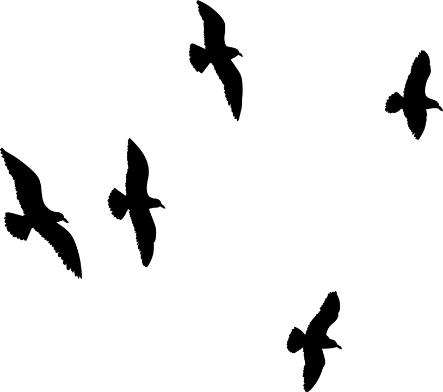 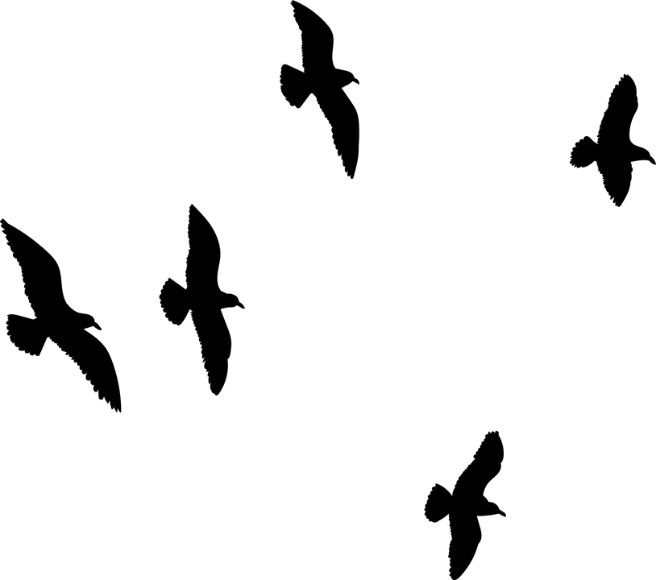 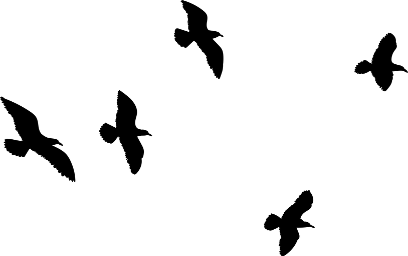 5678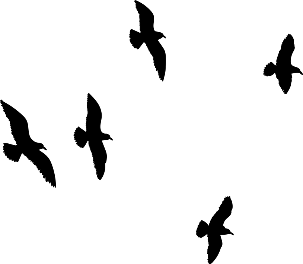 910Függőleges:Vízszintes:2. Örökzöld fa 1. A fák doktora3. Ragadozó madár3. Vackorfa más néven4. Vuk zsákmánya Tás6. Ilyen madár az UHU is5. Makk a termése7. „Héjam fehér, mint a papír” (Kosztolányi Dezső: Fák beszéde)8. Kipp Kopp is ennek a fának a terméséből készült 9. Mátyás madara10. Faliórák madara